Муниципальное автономное дошкольное образовательное учреждениедетский сад № 14 г. Липецка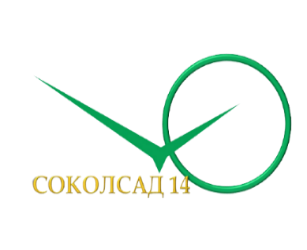 Организация работы психолого – педагогического консилиума по раннему выявлению детей с особыми образовательными потребностямиПодготовила:учитель – логопед Шарапова Л.П.г. Липецк2022 г.Слайд 1Ранняя помощь – это комплекс психолого-педагогических и медико-социальных мер, направленных на обеспечение и улучшение развития детей младенческого и раннего возрастов с ограниченными возможностями здоровья или риском их возникновения, в целях максимально возможной социализации детей, включающий:• информационно-просветительскую;• методическую;• психолого-педагогическую, консультативную помощь их родителям или их законным представителям).Слайд 2В этой ситуации, анализируя многолетний накопленный опыт воспитания и обучения детей, педагогический коллектив детского сада подошел к осознанию важности развития психолого-педагогической помощи детям раннего возраста и пониманию недостаточной разработанности технологии ее реализации.Первым шагом к установлению контакта с семьей и выявлению отклонений в развитии ребенка – оформление согласия на психолого-педагогическую диагностику при поступлении в ДОУ №14.Практически все родители, оформляющие при поступлении пакет документов, задают вопрос: «А в чем заключается эта диагностика?». Вот уже на этом этапе можно получить первичное представление о том, есть ли уже проблемы у ребенка, и, если их нет, каков риск их возникновения.Слайд 3В ДОУ создан и успешно функционирует консультационный пункт «SOKOLSAD ONLAIN».Одна из задач его создания - организация пропедевтической работы с родителями воспитанников по предупреждению возникновения возможных нарушений в развитии речи, интеллектуальном и психологическом развитии, включая разработку конкретных рекомендаций родителям воспитанников (законным представителям) и педагогическим работникам.Два года функционирует ППк ДОУ. Положение о консилиуме четко регламентирует оказание помощи воспитанникам.  Работа с детьми раннего возраста (1-я,2-я младшая группы) осуществляется по положению о ППк через индивидуальное консультирование. Это связано с тем, период адаптации каждого различен, посещаемость нестабильна, рекомендации индивидуальны. Консультации получают педагоги, работающие с детьми. Осуществляется мониторинг динамики развития воспитанников. Это второй этап работы по оказанию ранней помощи в ДОУ.Слайд 4Вашему вниманию предлагается видеофрагмент обследования ребенка раннего возраста и индивидуальной консультации родителя по его результатам.Воспитанник посещает ДОУ первый год, 1-я младшая группа, запрос поступил одновременно от родителей и воспитателей. Кроме группы Гриша посещает платные занятия «Игротанцы» (элементы хореографии), логопедическая помощь оказывается консультативно на базе консультационного пункта. .Слайд 5Третий этап работы начинается при поступлении воспитанника в среднюю группу. Работа ППк ДОУ - создание оптимальных условий развития, обучения, социализации и адаптации воспитанников посредством психолого-педагогического сопровождения. По положению (можно ознакомиться на сайте ДОУ) регулярные занятия могут быть организованы в возрасте 4-5 лет, что обусловлено завершившейся адаптацией у большинства детей и большей возможностью объединения в группы по структуре нарушения развития. Так же к этому возрасту стабилизируется посещаемость.Слайд 6Работа в сентябреОбследование воспитанников средней группы учителем-логопедом, педагогом - психологом, учителем-дефектологом (по запросу). Основание-согласие на психолого-педагогическую диагностику, выраженное при поступлении в ДОУ.Формирование списка воспитанников, нуждающихся в присвоении статуса ОВЗ (АООП ТНР, АООП ЗПР - обучение на базе ДОУ № 14 г. Липецка согласно лицензии).Формирование списка воспитанников, имеющих нарушения речи, интеллектуального, психологического развития для занятий по коррекционным программам, разработанными и рекомендованными специалистами ППк ДОУ № 14 г. Липецка (для воспитанников, имеющих риск возникновения трудностей при прохождении образовательной программы согласно возрасту, но не настолько критично, чтобы присвоить статус ОВЗ и для тех, чьи родители/законные представители отказались от направления в Г(О)БУ ППМСП-центр (г. Липецк, ул. Неделина,40), но согласились заниматься со специалистами ДОУ).Слайд 7Работа в октябреПолучение согласия родителей для формирования пакета документов, необходимых для обследования воспитанника на базе Г(О)БУ ППМСП-центр (г. Липецк, ул.Неделина,40)Плановое заседание ППк ДОУ, оформление коллегиальных заключений, формирование необходимого пакета документов, запись на заседание ПМПК по графику для ДОУ.Для отказавшихся от ПМПК, но нуждающихся в ней и согласных на коррекционную помощь в ДОУ воспитанников – оформление коллегиальных заключений ППк ДОУ, составление индивидуальных образовательных маршрутов, составление расписания и начало занятий. Программы коррекционной работы учителя-логопеда, учителя-дефектолога, психолога разработаны для трех возрастов (4-5,5-6,6-8 лет).Слайд 8Важно!В случае отказа родителей\законных представителей, он фиксируется в письменном виде, родители\законные представители получают рекомендации. Ребенок продолжает посещать ДОУ, но специалисты не работают.Родитель может отозвать свое решение и тогда работа по оказанию помощи возобновляется.Как вариант, посещение занятий в рамках платных образовательных услуг ДОУ («Юный гений» - интеллектуальное развитие, «Буковка» -обучение грамоте, «Гибкий путь»-физическое развитие, «Хореография», «Вокал»)Слайд 9Вашему вниманию предлагается видео обследования детей и вариант коллегиального заключения специалистов консилиума. 	В нашем детском саду четыре корпуса. В каждом функционирует либо группа комбинированной, либо компенсирующей направленности для детей с ТНР, в одном корпусе-для детей с ЗПР. Согласно положению о ППк ДОУ, утверждены единые пакеты контрольно - измерительных материалов для обследования по возрастам, единые формы представлений на воспитанников разными специалистами ДОУ, единая форма коллегиальных заключений и ИОМ. Все формы документов содержатся в приложении к положению о ППк ДОУ №14 (на сайте).Слайд 10Варианты коллегиальных заключений специалистов ДОУ:- На обследование в ПМПК для присвоения статуса ОВЗ;- На занятия по решению ППк ДОУ, с составлением ИОМ на полгода/год и расписания занятий;- Учитель-логопед 2 раза в неделю;- Учитель-логопед, психолог 2 раза в неделю каждый специалист;- Учитель-логопед, дефектолог, психолог -2 раза в неделю каждый специалист;- Дефектолог, психолог 2 раза в неделю каждый специалист;- Психолог 1-2 раза в неделю;- Занятия индивидуально-подгрупповые по структуре нарушений.Слайд 11В случае присвоения воспитаннику статуса ОВЗ:- Обследование воспитанника;- Разработка/коррекция имеющихся адаптированных программ;- Составление ИОМ в соответствии с рекомендациями ПМПК;- Консультации педагогов по созданию адаптированной среды;- Ознакомление родителей и заключение дополнительного соглашения по обучению; по адаптированной программе с 1 сентября текущего года.Слайд 12Если у воспитанника уже при поступлении имеется статус ОВЗ: - Обследование воспитанника;- Разработка/коррекция имеющихся адаптированных программ;- Составление ИОМ в соответствии с рекомендациями ПМПК;- Консультации педагогов по созданию адаптированной среды.Слайд 13Внеочередное заседание консилиума ДОУ№ 14 может быть назначено при возникновении запроса от педагогов и родителей/законных представителей в течение года для решения остро возникшей проблемы.